Nombre: _______________________	Apellidos: _______________________________________Fecha: _________________________	Profesor/a: ______________________________________COMPRENSIÓN LECTORA1. Lee con atención este e-mail que Patricia le escribe a Celia y contesta a las preguntas (8 puntos): GRAMÁTICA Y VOCABULARIO2. Completa los huecos con la forma correcta de los verbos ser, estar o hay (6 puntos):¿Dónde _____ un cuchillo?¿Dónde _____ los vasos?Mi hermana _____ abogada.¿ _____ una papelería por aquí?¿ _____ tomates? Sí, en la nevera. Las Fallas _____ las fiestas más importantes de Valencia.En el salón _____ dos sillones delante de la televisión.El libro _____ encima de la mesa.En la cocina _____ los bombones que he comprado. Cógelos. 3. Completa las siguientes frases con los verbos a continuación (en presente):hacer – escribir - descansar - leer – mirar- comer - funcionar - cantar – aprender - hablarInés __________ demasiado rápido, no la comprendo. En clase de español nosotros ___________ español.En la biblioteca yo ________.En el laboratorio vosotros __________ por el microscopio.Belén y María __________ en un bar todos los días.El ascensor hoy no __________.En el gimnasio _________ deporte.En la clase de música ellos ___________.Todos los días __________ whatsapps a mi familia.En la sala de profesores, los profesores ______________.4. Conjuga el verbo entre paréntesis en presente (7 puntos):David __________ (JUGAR) al tenis con su hijo los sábados.Las tiendas normalmente __________ (CERRAR) a las nueve de la noche.Tú no __________ (TENER) dinero.¿Usted __________ (QUERER) jugar?En el bar, siempre __________ (PEDIR, yo) el café muy caliente.¿Qué __________ (DECIR, ellos)?Ellos siempre me  _________ (PEDIR) los apuntes.¿Con quién _________ (JUGAR, vosotros)?No _________ (PODER, nosotros) dormir.Ella __________ (VENIR) el domingo a Madrid.5. Rellena los huecos con la forma correcta del pretérito perfecto — ejemplo: yo he comprado:Hoy ______________ (ENTRAR, yo) a trabajar más tarde, a las 10.00. ______________ (TRABAJAR, yo) cinco horas y ______________ (SALIR, yo) a las 15.00. Después, mi jefe y yo ______________ (COMER) con unos compañeros y, todos juntos, ______________ (ESCRIBIR) un informe muy importante. Cuando ______________ (TERMINAR, nosotros), yo ______________ (COGER) el coche y ______________ (IR) al supermercado. ______________ (HACER, yo) la compra y, por fin, ______________ (VOLVER, yo) a casa. 6. Rellena los huecos con la forma correcta del pretérito indefinido —  ejemplo: yo compré.Ayer ______________ (estar, yo) todo el día en casa de Sergio. Primero ______________ (ir, nosotros) a su habitación, donde me ______________ (decir, él) que la tarde anterior había estado en casa de Laura. A las siete ______________ (venir) su hermano, Lucas. ______________ (hacer, nosotros) los deberes juntos y después ________________ (VER, nosotros) una película. Pero la televisión ________________ (ROMPERSE) y no ________________ (PODER, nosotros) el final. A las 8 de la tarde, ________________ (COGER) el metro y ________________ (volver, yo) a casa.7. Compara a Pedro y a Juan — ejemplo: Pedro es más guapo que Juan:1. ____________________________________________________________________2. ____________________________________________________________________3. ____________________________________________________________________4. ____________________________________________________________________5. ____________________________________________________________________7. Escribe los antónimos (contrarios— ejemplo: guapo-feo) de las siguientes palabras:8. Pronombres de objeto directo e indirecto:1. Me gusta este libro; por eso...............compro y..............pago.2. Me apetecen estas manzanas; yo…………..compro.3. Voy a dar a mi madre el teléfono. ….. voy a dar el teléfono.4. No quiero este móvil porque no..............necesito.5. ¿Tú escuchas la radio? –Sí, yo..............escucho cuando conduzco.6. Mañana quiero comprar a Pedro un libro. Mañana ….. quiero comprar un libro.7. ¿Tu padre compra el periódico? –Sí, mi padre..............compra todos los días.10. Responde a las siguientes preguntas sobre el cuadro:EXPRESIÓN ESCRITA11. La ropa:¿Qué ropa llevas en este momento?¿Qué ropa es mejor para una fiesta por la noche?¿Qué ropa llevas SOLO en invierno? ¿Y en verano?______________________________________________________________________________________________________________________________________________________________________________________________________________________________________________________________________________________________________________________________________________________________________________________________________________________________________________ __________________________________________________________________________________________________________________________________________________________________________________________________________________________________________________________________Hola, Celia. ¿Qué tal te va todo? Espero que estés bien. Ayer vi a tu hermano en el centro comercial y me dijo que estuviste de vacaciones en Argentina. Seguro que hiciste muchas fotos. Yo he estado en la casa de mis padres en el pueblo y he descansado mucho. Pero bueno, te escribo porque tengo que contarte algo muy importante ¡Me he comprado una casa nueva! Es un chalet precioso. Te va a encantar. Está un poco lejos de la ciudad, pero delante hay una parada de autobús que me lleva al centro. De momento me he traído todos mis muebles, pero poco a poco quiero comprar otros. Lo que más me gusta es que tiene un jardín bastante grande donde pueden jugar los niños, y esta primavera quiero poner una piscina.Hace ya días que quiero hacer una cena para enseñaros mi casa a todos los del grupo. Este fin de semana estoy muy ocupada, pero he decidido hacerla el próximo martes a las 21:30. ¿Puedes venir? Había pensado hacerla en el jardín, pero parece que va a llover, así que mejor cenamos en el salón. No tenéis que traer nada, yo me ocupo de todo. No cocino demasiado bien, pero mi madre me va a ayudar un poco. Os espero a ti y a tu marido. ¡Ah! y dile a tu hermano que si quiere puede venir también. ¡No te olvides de traer las fotos de Argentina! Seguro que tienes muchas cosas que contarnos de tu viaje.Te adjunto un mapa con la dirección y las indicaciones para llegar. Si tienes algún problema, llámame al móvil. Un beso, Patricia1. ¿Quién ha pasado las vacaciones en Argentina?a. Patricia.b. El hermano de Celia.c. Celia.d. Los padres de Patricia.2. El nuevo apartamento de Patricia…a. está en el centro de la ciudad.b. tiene una piscina en el jardín.c. no está cerca del centro de la ciudad.d. Tiene muchos muebles nuevos.3. Según el texto, entendemos que Patricia tiene…a. hijos.b. perros.c. autobuses.d. hermanos.4. Patricia ha organizado una cena para…a. este fin de semana.b. la semana que viene.c. el martes veintiuno.d. el pasado fin de semana.5. Indica si las siguientes afirmaciones son verdaderas (V) o falsas (F):5. Indica si las siguientes afirmaciones son verdaderas (V) o falsas (F):PEDROJUANEdad45 años45 añosAltura1,92 m.1,79 m.Peso90 kg.75 kg.Hora de levantarse6:306:45Perros21rápidolimpiolargodifícilgordodivertidonerviosoantiguofríoluminoso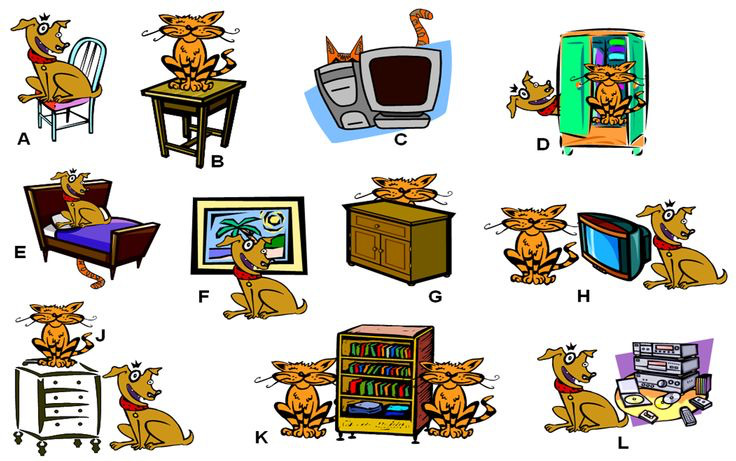 ¿Dónde está el perro?____________________________C. ¿Dónde está el gato?____________________________D. ¿Dónde está el gato?____________________________F. ¿Dónde está perro?____________________________H. ¿Dónde está la televisión?____________________________